Reflexionsbogen für Schülerinnen und SchülerEntwicklungsfeld:	Erweiterte BildungsangeboteDenk bitte an ein bestimmtes Angebot deiner Schule (z. B. ein Förderangebot, ein Projekt, eine AG oder ein neigungsbezogenes Angebot).Trage hier ein, auf welches Angebot du dich bei deinen Angaben beziehst: ________________________ Hast du noch Anmerkungen oder Wünsche zu diesem Angebot? Dann kannst du sie hier eintragen:Folgende Quellen lieferten Anregungen zur Zusammenstellung und Formulierung der Items:Börner, Nicole et al. (2014): Bildungsbericht Ganztagsschule NRW 2014. Dortmund. http://www.forschungsverbund.tu-dortmund.de/fileadmin/Files/Jugendhilfe_und_Schule/BiGa_NRW_2014.pdf (13.05.2015)Haenisch, Hans (2011): Gebundene Ganztagsschule – Ansätze zur Gestaltung. Eine qualitative Studie zu ersten Erfahrungen in gebundenen Ganztagsrealschulen und -gymnasien. Münster. www.ganztag-nrw.de/upload/pdf/material/GanzTag_Bd19_2011_Web.pdf (13.05.2015)Hopf, Andrea/Röhrig, Lisa/Stecher, Ludwig: Hessische Ganztagsschul-Studie. Ergebnisse der Intensivstudie. https://www.uni-giessen.de/cms/fbz/fb03/institute/ifezw/prof/empi/Forschung/Projekte/hegs/intensivstudie (13.05.2015)Ministerium für Schule und Weiterbildung des Landes Nordrhein-Westfalen (2014): Empfehlungen des „Runden Tisches zu G8 / G9“ an die Landespolitik in Nordrhein-Westfalen. Düsseldorf. https://www.schulministerium.nrw.de/docs/Schulpolitik/G8/Empfehlungen_Runder_Tisch_03_11_2014.pdf (13.05.2015)Ministerium für Schule und Weiterbildung des Landes Nordrhein-Westfalen (2015): Referenzrahmen Schulqualität NRW. Düsseldorf. http://www.schulentwicklung.nrw.de/referenzrahmen (13.05.2015)Althoff, Kirsten et al. (2012): QUIGS SEK I – Qualitätsentwicklung in Ganztagsschulen der Sekundarstufe I. Eine Handreichung für die Praxis. Münster. http://www.isa-muenster.de/cms/upload/pdf/jugendhilfe-schule/ISA-0184-GanzTag-Bd24_Web.pdf (13.05.2015)Checklisten zu „Modul 1: Außerunterrichtliche Angebote“: http://www.ganztag-nrw.de/quigs/modul-1/ausserunterrichtliche-angebote/ (13.05.2015)Quellenberg, Holger (2009): Studie zur Entwicklung von Ganztagsschulen (StEG). Ausgewählte Hintergrundvariablen, Skalen und Indices der ersten Erhebungswelle. Frankfurt, Main. http://www.pedocs.de/volltexte/2010/3128/pdf/MatBild_Bd24_D_A.pdf (13.05.2015)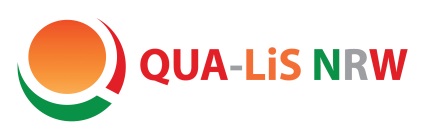 Orientierungshilfe G 8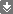 An unserer Schule …Stimmt ganz  genauStimmt eherStimmt eher nichtStimmt gar nicht… kann ich Vorschläge machen, welche Angebote es zusätzlich zum Unterricht geben soll.□□□□… kann ich aus verschiedenen Angeboten auswählen, an welchen ich teilnehmen möchte.□□□□… besprechen meine Lehrerinnen und Lehrer mit mir, was ich schon kann und wie ich mich verbessert habe.□□□□… besprechen meine Lehrerinnen und Lehrer mit mir, wie ich gut lernen und mich verbessern kann.□□□□… unterstützen mich meine Lehrerinnen und Lehrer dabei, meine Stärken zu erkennen und zu nutzen.□□□□… unterstützen mich meine Lehrerinnen und Lehrer dabei, meinen Interessen nachzugehen und sie weiter zu entwickeln.□□□□In dem Angebot …Stimmt ganz  genauStimmt eherStimmt eher nichtStimmt gar nicht… machen wir Dinge, die mich interessieren und die mir Spaß machen.□□□□… kann ich Neues kennenlernen und ausprobieren.□□□□… kann ich üben, womit ich im Unterricht Schwierigkeiten habe.□□□□… kann ich mich mit etwas beschäftigen, das ich besonders gut kann.□□□□… kann ich selbstständig arbeiten und lernen.□□□□… lerne ich, mir Ziele zu setzen und diese zu erreichen. □□□□In dem Angebot …Stimmt ganz  genauStimmt eherStimmt eher nichtStimmt gar nicht… kann ich Vieles mit Mitschülerinnen und Mitschülern zusammen machen.  □□□□… besuchen wir auch Lernorte außerhalb der Schule (z. B. Museen).□□□□… arbeiten wir mit anderen Erwachsenen (außer Lehrerinnen und Lehrern) zusammen.□□□□… kann ich mitentscheiden, was wir in dem Angebot machen.□□□□… lerne ich Vieles, was mir im Unterricht hilft.□□□□… beschäftigen wir uns mit anderen Inhalten als im Unterricht.□□□□… beschäftigen wir uns mit bestimmten Unterrichtsinhalten auf andere Weise als im Unterricht.□□□□… bekomme ich eine Rückmeldung zu meinem Arbeitsergebnis bzw. Lernfortschritt.□□□□… bekomme ich eine Rückmeldung zu meinem Arbeits- bzw. Sozialverhalten.□□□□